CSSA STAGE 3 INTERMEDIATE #10                              NAME ___________________________________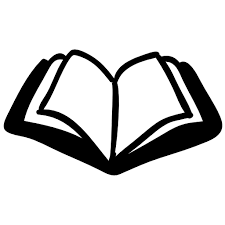 Read 1 Kings 19v12-21, 2 Kings 2, 4v8-37Who is Speaking to Whom & Fill in the Blanks? (KJV)1.	“My ___________, my ___________, the ___________ of Israel, and the ______________ thereof.” ______________ speaking to _________________ (2 Kings 2v ____)2.	“Go up, thou _________ head; go up, thou _________ head.” ______________ speaking to _________________ (2 Kings 2v ____)3.	“Let us make a little _____________, I pray thee, on the wall; and let us set for him there a _____, and a ________, and a _________, and a ___________________: and it shall be, when he cometh to us, that he shall ________ in thither.” ______________ speaking to _________________ (2 Kings 4v ____)4.	“About this _____________, according to the time of ______, thou shalt embrace a ________.” ______________ speaking to _________________ (2 Kings 4v ____)True/False5.	_______	Elisha would not leave Elijah.6.	_______	The Shunammite woman would not leave Elisha and go with Gehazi.7.	_______	Elisha was a shepherd before he became a prophet.8.	_______	Elijah was taken away in a whirlwind while in Jericho.9.	_______	Elisha healed the waters of Jericho.Short Answer/Essay1 Kings 1910.	What are the lessons of the still small voice and how can we apply these in our lives? 	 11.	Of the three tasks God gave to Elijah, which one did Elijah accomplish?	12.	Who performed the others? 	.13.	How many had not worshipped Baal?	14.	What was Elisha doing when Elijah found him?			 2 Kings 215.	What did it mean when Elisha asked for a “double portion” of Elijah’s spirit? 	16.	In what way was this request a hard thing? 	:17.	What miracle served to confirm that Elisha had been given Elijah’s mantle? 	.18.	There are several occasions of God parting bodies of water so that his chosen may pass on dry ground. List at least three: 	1)		2)		3)	19.	How many miracles did Elijah perform? 	20.	How many miracles did Elisha perform? 	21.	Why was it right that the children who mocked Elisha were punished so severely?	.22.	What do you think was the lesson that God was trying to teach Israel and Judah? What or who could the two bears symbolize? 	2 Kings 423.	What did the Shunammite woman do for Elisha? 		_______________________________________________________	24.	What did God do for her?	25.	What happened to the woman’s son and why?	.26.	What did Elijah do to the woman’s son? 	27.	What’s the first thing the boy did when he was brought back to life? 	28.	What is the spiritual lesson in the boy’s return to life? 		_______________________________________________________	29.	Why do you think the boy was not revived by Gehazi placing Elisha’s staff on him? 		_______________________________________________________	30.	In what ways did the missions/miracles of Elijah and Elisha similar? 	31.	In what ways were they different? 	